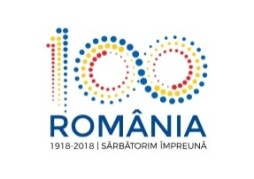 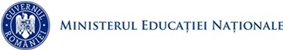 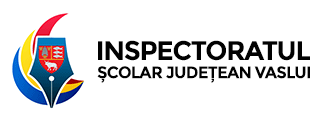                                                                                                                       Str. A. Donici nr. 2                                                                                               tel 0235/311928, fax 0235/311715, 0235/319234                                                                                                                              email: isjvaslui@isj.vs.edu.roweb: http://isj.vs.edu.roREZULTATElaOLIMPIADA JUDEȚEANĂ de ȘTIINȚE PENTRU JUNIORI19 mai 2018
Inspector școlar pentru disciplinele fizică și chimie, Prof. dr. Irina DUMITRAȘCUNrcrtNumele și prenumele elevuluiClasaȘcoala de proveniențăProf.îndrumătorPremiul1ROȘCA  F. LUCIAN - ANDREI VIIIȘcoala Gimnazială "Episcop Iacov Antonovici" BârladAmăricuței Iulia - chimie
Angheluță Ecaterina - Aurica - fizică 
Cucu Adriana- biologieI2ALEXANDRU  D.  NORINA - 
ȘTEFANIAVIIIȘcoala  Gimnazială "Alexandra Nechita" VasluiCruceanu Dyana- fizică
Coman Camelia- chimie
Țarălungă Simona- biologieI3GHERGHESCU  A. ANDREIIXColegiul Național  “Gh. R. Codreanu ” BârladCăroaie Octavian - Vasile - fizică
Alexandrescu Viorica - chimie
Darie Diana-ManuelaI4IURAŞCU  OANA - MIHAELAIXLiceul Teoretic “Mihail Kogălniceanu” VasluiRomaşcu Gianina-Gioconda - biologie
Irimia Jan - fizică
Ciupercescu Adriana-chimieI5PETREA  A.  ADELINA - PAULAVIIIȘcoala Gimnazială ,,Anastasie Panu”  HușiBrînză Veronica -chimie
Brînză Veronica -fizică
Nacu Cătălin -biologieI6FLUERAȘ   Gh.  RAMONA - ELENAVIILiceul Teoretic "Mihail  Kogalniceanu" VasluiCruceanu Dyana - fizică 
Gosav Doina-Elena - chimie
Diaconu Daniela- biologieII7GHEORGHIEŞ  P. PETRUŢ  RARESVIILiceul Teoretic “Mihail Kogălniceanu” VasluiRomaşcu Gianina-Gioconda - biologie
Cruceanu Dyana-fizică
Gosav Doina-Elena - chimieII8COMAN D.I. ALEXANDRAIXLiceul Teoretic “Mihail Kogălniceanu” VasluiRomaşcu Gianina-Gioconda - biologie
Irimia Jan - fizică
Ciupercescu Adriana - chimieII9SÂRBU  B. DRAGOȘ IXColegiul Național  “Gh. Roșca Codreanu ” BârladAngheluță Cătălin - Daniel - fizică
Tilibașa Aura - Maricica - chimie
Darie Dyana - Manuela - biologieII10CODREANU  V. RADU - ANDREIVIIIȘcoala Gimnazială  ”Anastasie Panu”  HușiBrînză Veronica - chimie
Ciopei Elena  - fizică
Nacu Cătălin - biologieIII11COSTÂNCEANU O. V. INAVIILiceul Teoretic “Mihail Kogălniceanu” VasluiRomaşcu Gianina- Gioconda - biologie
Cruceanu Dyana - fizică
Gosav Doina - Elena - chimieIII12CROITORIU C. COSMIN - MIRCEAVIIIColegiul  Național  “Gh. Roșca Codreanu” BârladAngheluță Ecaterina – Aurica - fizică
Tilibașa Aura - Maricica - chimie
Carata Cristina - biologieIII13PANDELEA  M. M. ŞTEFAN - EDUARDVIILiceul Teoretic “Mihail Kogălniceanu” VasluiRomaşcu Gianina - Gioconda - biologie
Cruceanu Dyana-fizică
Gosav Doina - Elena - chimieIII14MUNTEANU I. G. ANDRADA - DENISAVIILiceul Teoretic “Mihail Kogălniceanu” VasluiRomaşcu Gianina-Gioconda - biologie
Cruceanu Dyana-fizică
 Gosav Doina- Elena -chimieM15TĂBUŞCĂ V. ŞTEFAN - CRISTIANVIIIȘcoala Gimnazială  ”Anastasie Panu”  HușiBrînză Veronica -chimie
Ciopei Elena - fizică
Nacu Cătălin -biologieM